                                                                                  Межрайонная ИФНС России №1 Республике Крым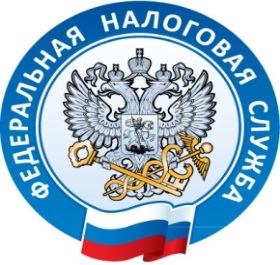                                                                                                                              г. Джанкой, ул. Дзержинского,30                                                                                                                                           тел. (06564)3-14-24Вниманию налогоплательщиков земельного налога!Межрайонная ИФНС №1 по Республике Крым сообщает о необходимости уплаты налога до 30.04.16г. за 1 квартал 2016г. юридическими лицами!!!В соответствии со ст.388 НК РФ, налогоплательщиками налога признаются организации, обладающие земельными участками, признаваемыми объектом налогообложения.Срок уплаты авансовых платежей:За 1-й квартал - до 30 апреля 2016г., за 2-й квартал - до 30 июля 2016г., за 3-й квартал - до 30 октября 2016г., за год - до 01 февраля 2017г..Срок предоставления налоговой декларации до 01 февраля 2016 г.Налоговые ставки  и сроки уплаты авансовых платежей  устанавливаются нормативными правовыми актами представительных органов муниципальных образований.Налогоплательщики - организации исчисляют сумму налога (сумму авансовых платежей по налогу)  самостоятельно.Налог и авансовые платежи по налогу уплачиваются налогоплательщиками – организациями в бюджет по месту нахождения земельных участков, признаваемых объектом налогообложения в соответствии со ст.389 НК РФ.